Listening Exercise 92Audio Transcript (00:29 seconds)El Universal (MX newspaper)  –  October 2015This is a short 2-page listening drill.  ¡Le deseo éxito con su estudio!   Guidelines:A.	Review the questions.  C.	Listen to the audio twice in repetition (click on the icon)D.	Attempt to answer the questionsE.	Review the transcript and confirm the correct answers, gauge listening comprehension  G.	Listen to the audio a third and fourth time while simultaneously reading the audio transcript.H. 	Refer to the answers, vocabulary and translation to clarify doubts and uncertainties.Questions:What happened to the former governor?Sent to a higher care hospitalMedical condition downgradedReleased from hospitalHonored at a University hospital ribbon cuttingWhat had happened that led to the former governor’s current situation?He was shot six timesHe was apprehended by six policeHe was honored for six years of supportHe aggressively intervened in communicating for charityWhere did the original event happen?At a regional hospitalOutside a state owned restaurantInside a restaurant in ColimaThe Interior MinistryThe former governor will continue to do which of the following at home?Detail his storyRecuperateAttend a ballIssue official statementsWhich Mexican state is mentioned?PeñaMorenoColimaQuirigua TRANSCRIPT.  El ex-gobernador de Colima, Fernando Moreno Peña, fue dado de alta del Hospital Regional Universitario luego de que el pasado 12 de octubre fue baleado en el interior de un restaurante del estado.  A través de un comunicado, el gobierno estatal informó que Moreno Peña fue intervenido quirúrgicamente, a fin de atender las seis heridas de bala que recibió trás la agresión.  Se detalló que el ex-mandatario continuará con su recuperación en su domicilio.VocabularyColima				A state on southwest Pacific coast of Mexico	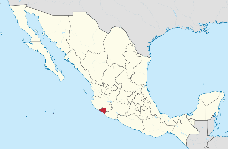 Dado de alta			released from, dischargedBaleado				shot (gun shot)intervenir quirúrgicamente	perform surgery, intervene surgicallyTranslation:The former governor of Colima, Fernando Moreno Peña, was released from the Regional University Hospital after he was shot last 12 October inside of a restaurant in the state.  Through a statement, the state government (Colima) said that Moreno Peña underwent surgery to attend to the six gunshot wounds he received from the attack.  They explained that the former governor will continue with his recuperation at home.      